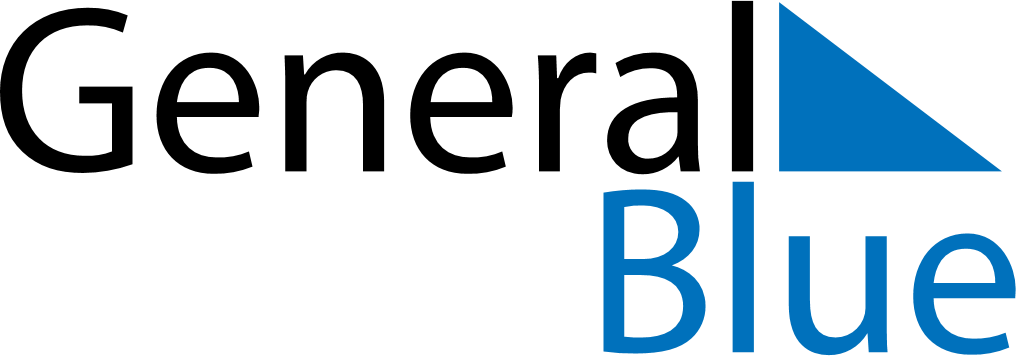 September 2023September 2023September 2023AndorraAndorraMondayTuesdayWednesdayThursdayFridaySaturdaySunday12345678910Our Lady of Meritxell1112131415161718192021222324252627282930